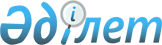 Сандықтау ауданы мәслихатының 2008 жылғы 19 желтоқсандағы № 8/2 "2009 жылға арналған аудандық бюджет туралы" шешіміне өзгерістер мен толықтырулар енгізу туралы
					
			Күшін жойған
			
			
		
					Ақмола облысы Сандықтау аудандық мәслихатының 2009 жылғы 29 сәуірдегі № 11/1 шешімі. Ақмола облысы Сандықтау ауданының Әділет басқармасында 2009 жылғы 6 мамырда № 1-16-94 тіркелді. Күші жойылды - Ақмола облысы Сандықтау аудандық мәслихатының 2010 жылғы 22 ақпандағы № 17/7 шешімімен      Ескерту. Күші жойылды - Ақмола облысы Сандықтау аудандық мәслихатының 2010.02.22 № 17/7 шешімімен

      2008 жылғы 4 желтоқсандағы Қазақстан Республикасының Бюджет кодексінің 106 бабының 2 тармағының 2), 4) тармақшаларына және 109 бабының 5 тармағына, «Қазақстан Республикасындағы жергілікті мемлекеттік басқару және өзін-өзі басқару туралы» Қазақстан Республикасының 2001 жылғы 23 қаңтардағы Заңының 6 бабына сәйкес және Ақмола облыстық мәслихатының 2009 жылғы 22 сәуірдегі № 4С-14-3 шешіміне сәйкес, Сандықтау аудандық мәслихаты ШЕШІМ ЕТТІ:



      1. Сандықтау ауданы мәслихатының 2008 жылғы 19 желтоқсандағы № 8/2 «2009 жылға арналған аудандық бюджет туралы» (нормативтік құқықтық актілерді мемлекеттік тіркеудің тізілімінде 1-16-85 нөмірімен тіркелген, 2009 жылғы 5 қаңтардағы «Сандыктауские вести» газетінде 1 (7771) нөмірімен жарияланған) шешіміне, Сандықтау аудандық мәслихатының 2009 жылғы 8 сәуірдегі № 10/2 шешімімен енгізілген өзгерістері мен толықтыру, (нормативтік құқықтық актілерді мемлекеттік тіркеудің тізілімінде 1-16-93 нөмірімен тіркелген, 2009 жылғы 27 сәуірдегі «Сандыктауские вести» газетінде 33 (7803) нөмірімен жарияланған) келесі өзгерістер мен толықтырулар енгізілсін:



      1) 1 тармақтағы:

      1) тармақшадағы:

      «976693» цифры «1057650» деген цифрмен ауыстырылсын;

      «786693» цифры «867650» деген цифрмен ауыстырылсын;

      2) тармақшадағы:

      «976632,9» цифры «1057589,9» деген цифрмен ауыстырылсын;



      2) 4 тармақтағы:

      «99912» цифры «180869» деген цифрмен ауыстырылсын;

      1) тармақшадағы:

      «3239» цифры «3279» деген цифрмен ауыстырылсын;

      «мемлекеттік атаулы әлеуметтік көмек төлеуге 1139 мың теңге» деген қатардағы «1139» цифры «1162» деген цифрмен ауыстырылсын;

      «аз қамтамасыз етілген отбасыларынан 18 жасқа дейінгі балаларға мемлекеттік жәрдемақы төлеуге 2100 мың теңге» деген қатардағы «2100» цифры «2117» деген цифрмен ауыстырылсын;



       келесі мазмұндағы қатарлармен толықтырсын:

      «3150 мың теңге – жастар тәжірибесі бағдарламаларын кеңейтуге»;

      «9270 мың теңге - әлеуметтік жұмыс орындарын құруға»;

      «58497 мың теңге – Приозерный селосында су құбырлары жүйесіне күрделі жөндеу жүргізуге»;

      «10000 мың теңге - жергілікті жүйе автожолдарына ағымды жөндеу жүргізуге»;

      2) тармақшадағы қатарларды баяндау:

      «14530,9 мың теңге - Қазақстан Республикасындағы тұрғын үй құрылысының 2008-2010 жылдарға арналған мемлекеттік бағдарламасына сәйкес мемлекеттік коммуналдық тұрғын үй қорының тұрғын үй құрылысына»;

      «12857,4 мың теңге - Қазақстан Республикасындағы тұрғын үй құрылысының 2008-2010 жылдарға арналған мемлекеттік бағдарламасына сәйкес инженерлік-коммуникациялық инфрақұрылымды дамытуға және жайғастыруға»;

      «14530,9 мың теңге - мемлекеттік коммуналдық тұрғын үй қорының тұрғын үй құрылысы және (немесе) сатып алуға»;

      «12857,4 мың теңге – инженерлік-коммуникациялық инфрақұрылымды дамыту және жайластыру және (немесе) сатып алуға»;



      3) 5 тармақтағы:

      «3100» цифры «2332» деген цифрмен ауыстырылсын;



      4) Жоғарыда аталған шешімнің 1, 2, 4 қосымшалары осы шешімнің 1, 2, 3 қосымшаларына сәйкес жаңа редакцияда жазылсын.



      2. Осы шешім Ақмола облысы Сандықтау ауданының Әділет басқармасында мемлекеттік тіркелген күннен бастап күшіне енеді және 2009 жылдың 1 қаңтарынан бастап қолданысқа енгізіледі.      Аудандық мәслихат 

      сессиясының төрағасы                       Ш.Сабержанов      Аудан мәслихатының

      хатшысы                                    Ш.Сабержанов      КЕЛІСІЛДІ:      Сандықтау ауданының

      әкімі                                      Қ.Сүйіндіков      Сандықтау ауданының

      экономика және бюджеттік

      жоспарлау бөлімінің

      бастығы                                    Н.Мурашиди

Сандықтау

аудандық мәслихатының

2009 жылғы 29.04.

№ 11/1 шешіміне

1 қосымшаСандықтау

аудандық мәслихатының

желтоқсандағы 2008 жылғы

№ 8/2 шешіміне

1 қосымша2009 жылға арналған аудан бюджеті

Сандықтау

аудандық мәслихатының

2009 жылғы 29.04.

№ 11/1 шешіміне

2 қосымшаСандықтау

аудандық мәслихатының

желтоқсандағы 2008 жылғы

№ 8/2 шешіміне

2 қосымша2009 жылға арналған аудан бюджетін дамытудын бюджеттің инвестициялық жобаларды (бағдарламаларды) жүзеге асыруға арналған бюджеттік даму бағдарламаларының тізбесі

Сандықтау

аудандық мәслихатының

2009 жылғы 29.04.

№ 11/1 шешіміне

3 қосымшаСандықтау

аудандық мәслихатының

желтоқсандағы 2008 жылғы

№ 8/2 шешіміне

4 қосымша2009 жылға арналған ауылдық (селолық) округтердің бюджеттік бағдарламаларының тізбесіКестенің жалғасы:Кестенің жалғасы:
					© 2012. Қазақстан Республикасы Әділет министрлігінің «Қазақстан Республикасының Заңнама және құқықтық ақпарат институты» ШЖҚ РМК
				санаттарсанаттарсанаттарсанаттарсанаттарСомасыныптарсыныптарсыныптарсыныптарСомасыныпшасыныпшасыныпшаСомаайырықшалықайырықшалықСома123456I. Кірістер10576501Салықтық түсімдер17710301Табыс салығы83882Жеке табыс салығы838803Әлеуметтік салық1102511Әлеуметтік салық11025104Меншікке салынатын салықтар457051Мүлікке салынатын салықтар223113Жер салығы26934Көлік құралдарына салынатын салық189015Бірыңғай жер салығы180005Тауарларға, жұмыстарға және қызметтерге салынатын ішкі салықтар109262Акциздер6273Табиғи және басқа да ресурстарды пайдаланғаны үшін түсетін түсімдер73964Кәсіпкерлік және кәсіби қызметті жүргізгені үшін алынатын алымдар290308Заңдық мәнді іс-әрекеттерді жасағаны және (немесе) оған уәкілеттігі бар мемлекеттік органдар немесе лауазымды адамдар құжаттар бергені үшін алынатын міндетті төлемдер18331Мемлекеттік баж18332Салықтық емес түсімдер789701Мемлекеттік меншіктен түсетін кірістер16635Мемлекет меншігіндегі мүлікті жалға беруден түсетін кірістер166304Мемлекеттік бюджеттен қаржыландырылатын, сондай-ақ Қазақстан Республикасы Ұлттық Банкінің бюджетінен /шығыстар сметасынан/ ұсталатын және қаржыландырылатын мемлекеттік мекемелер салатын айыппұлдар, өсімпұлдар, санкциялар, өндіріп алулар61251Мұнай секторы ұйымдарынан түсетін түсімдерді қоспағанда мемлекеттік бюджеттен қаржыландырылатын, сондай-ақ Қазақстан Республикасы Ұлттық Банкінің бюджетінен /шығыстар сметасынан/ ұсталатын және қаржыландырылатын мемлекеттік мекемелер салатын айыппұлдар, өсімпұлдар, санкциялар, өндіріп алулар612506Басқа да салықтық емес түсімдер1091Басқа да салықтық емес түсімдер1093Негізгі капиталды сатудан түсетін түсімдер500003Жерді және материалдық емес актив-

терді сату50001Жерді сату10002Материалдық емес активтерді сату40004Трансферттердің түсімдері86765002Мемлекеттік басқарудың жоғары тұрған органдарынан түсетін трансферттер8676502Облыстық бюджеттен түсетін трансферттер867650Атқарымдық топАтқарымдық топАтқарымдық топАтқарымдық топАтқарымдық топСомаШағын топШағын топШағын топШағын топСомаМекеме Мекеме Мекеме СомаБағдарламаБағдарламаСома123456II. Шығындар1057589,91Жалпы сипаттағы мемлекеттік қызметтер 130283,801Мемлекеттiк басқарудың жалпы функцияларын орындайтын өкiлдi, атқарушы және басқа органдар110318112Аудан (облыстық маңызы бар қала) мәслихатының аппараты 9062001Аудан (облыстық маңызы бар қала) мәслихатының қызметін қамтамасыз ету9062122Аудан (облыстық маңызы бар қала) әкімінің аппараты28637001Аудан (облыстық маңызы бар қала) әкімінің қызметін қамтамасыз ету28637123Қаладағы аудан, аудандық маңызы бар қала, кент, ауыл (село), ауылдық (селолық) округ әкімінің аппараты72619001Қаладағы ауданның, аудандық маңызы бар қаланың, кенттің, ауылдың (селоның) ауылдық (селолық) округтің әкімі аппаратының қызметін қамтамасыз ету7261902Қаржылық қызмет10875,8452Ауданның (облыстық маңызы бар қаланың) қаржы бөлімі10875,8001Қаржы бөлімінің қызметін қамтамасыз ету7690003Салық салу мақсатында мүлікті бағалауды жүргізу166,8004Біржолғы талондарды беру жөніндегі жұмысты және біржолғы талондарды іске асырудан сомаларды жинаудың толықтығын қамтамасыз етуді ұйымдастыру 1212011Коммуналдық меншікке түскен мүлікті есепке алу, сақтау, бағалау және сату180705Жоспарлау және статистикалық қызмет9090453Ауданның (облыстық маңызы бар қаланың) экономика және бюджеттік жоспарлау бөлімі9090001Экономика және бюджеттік жоспарлау бөлімінің қызметін қамтамасыз ету90902Қорғаныс137201Әскери мұқтаждар1372122Аудан (облыстық маңызы бар қала) әкімінің аппараты1372005Жалпыға бірдей әскери міндетті атқару шеңберіндегі іс-шаралар13723Қоғамдық тәртіп, қауіпсіздік, құқықтық, сот, қылмыстық -атқару қызметі14401Құқық қорғау қызметі144458Ауданның (облыстық маңызы бар қаланың) тұрғын үй-коммуналдық шаруашылығы, жолаушылар көлігі және автомобиль жолдары бөлімі144021Елді мекендерде жол жүрісі қауіпсіздігін қамтамасыз ету1444Білім беру59785402Бастауыш, негізгі орта және жалпы орта білім беру577739464Ауданның (облыстық маңызы бар қаланың) білім бөлімі577739003Жалпы  білім беру566217006Балалар үшін қосымша білім беру1152209Бiлiм беру саласындағы өзге де қызметтер20115464Ауданның (облыстық маңызы бар қаланың) білім бөлімі20115001Білім беру бөлімінің қызметін қамтамасыз ету9068004Ауданның (облыстық маңызы бар қаланың) мемлекеттік білім беру мекемелерінде білім беру жүйесін ақпараттандыру4322005Ауданның (облыстық маңызы бар қаланың) мемлекеттік білім беру мекемелер үшін оқулықтар мен оқу-әдістемелік кешендерді сатып алу және жеткізу67256Әлеуметтік көмек және әлеуметтік қамсыздандыру5078302Әлеуметтік қөмек41770451Ауданның (облыстық маңызы бар қаланың) жұмыспен қамту және әлеуметтік бағдарламалар бөлімі41770002Еңбекпен қамту бағдарламасы22409005Мемлекеттiк атаулы әлеуметтік көмек4123006Тұрғын үй көмегі1468007Жергілікті өкілетті органдардың шешімі бойынша мұқтаж азаматтардың жекелеген топтарына әлеуметтік көмек4777010Үйден тәрбиеленіп оқытылатын мүгедек балаларды материалдық қамтамасыз ету275014Мұқтаж азаматтарға үйде әлеуметтік қөмек көрсету249001618 жасқа дейінгі балаларға мемлекеттік жәрдемақылар4917017Мүгедектерді оңалту жеке бағдарламасына сәйкес, мұқтаж мүгедектерді міндетті гигиеналық құралдармен қамтамасыз етуге, және ымдау тілі мамандарының, жеке көмекшілердің қызмет көрсетуі131109Әлеуметтік көмек және әлеуметтік қамтамасыз ету салаларындағы өзге де қызметтер9013451Ауданның (облыстық маңызы бар қаланың) жұмыспен қамту және әлеуметтік бағдарламалар бөлімі9013001Жұмыспен қамту және әлеуметтік бағдарламалар бөлімінің қызметін қамтамасыз ету8852011Жәрдемақыларды және басқа да әлуметтік төлемдерді есептеу, төлеу мен жеткізу бойынша қызметтерге ақы төлеу 1617Тұрғын үй - коммуналдық шаруашылық106337,301Тұрғын үй шаруашылығы27388,3467Ауданның (облыстық маңызы бар қаланың) құрылыс бөлімі27388,3003Мемлекеттік коммуналдық тұрғын үй қорының тұрғын үй құрылысы және (немесе) сатып алу14530,9004Инженерлік коммуникациялық инфрақұрылымды дамыту, жайластыру және (немесе) сатып алу12857,402Коммуналдық шаруашылық74727123Қаладағы аудан, аудандық маңызы бар қала, кент, ауыл (село), ауылдық (селолық) округ әкімінің аппараты2100014Елді мекендерді сумен жабдықтауды ұйымдастыру1500015Өңірлік жұмыспен қамту және кадрларды қайта даярлау стратегиясын іске асыру шеңберінде инженерлік коммуникациялық инфрақұрылымды жөндеу және елді-мекендерді көркейту600458Ауданның (облыстық маңызы бар қаланың) тұрғын үй-коммуналдық шаруашылығы, жолаушылар көлігі және автомобиль жолдары бөлімі58497030Өңірлік жұмыспен қамту және кадрларды қайта даярлау стратегиясын іске асыру шеңберінде инженерлік коммуникациялық инфрақұрылымды жөндеу және елді-мекендерді көркейту58497467Ауданның (облыстық маңызы бар қаланың) құрылыс бөлімі14130006Сумен жабдықтау жүйесін дамыту1413003Елді-мекендерді көркейту4222123Қаладағы аудан, аудандық маңызы бар қала, кент, ауыл (село), ауылдық (селолық) округ әкімінің аппараты4222008Елді мекендерде көшелерді жарықтандыру1600009Елді мекендердің санитариясын қамтамасыз ету1490010Жерлеу орындарын күтіп-ұстау және туысы жоқ адамдарды жерлеу52011Елді мекендерді абаттандыру мен көгалдандыру10808Мәдениет, спорт, туризм және ақпараттық кеңістік89995,701Мәдениет саласындағы қызмет55658455Ауданның (облыстық маңызы бар қаланың) мәдениет және тілдерді дамыту бөлімі55658003Мәдени-демалыс жұмысын қолдау5565802Спорт2786465Ауданның (облыстық маңызы бар қаланың) дене шынықтыру және спорт бөлімі2786006Аудандық (облыстық маңызы бар қалалық) деңгейде спорттық жарыстар өткізу101007Әртүрлi спорт түрлерi бойынша аудан (облыстық маңызы бар қала) құрама командаларының мүшелерiн дайындау және олардың облыстық спорт жарыстарына қатысуы268503Ақпараттық кеңістік20890,7455Ауданның (облыстық маңызы бар қаланың) мәдениет және тілдерді дамыту бөлімі16731006Аудандық (калалық) кітапханалардың жұмыс істеуі13448007Мемлекеттік тілді және Қазақстан халықтарының басқа да тілді дамыту3283456Ауданның (облыстық маңызы бар қаланың) ішкі саясат бөлімі4159,7002Бұқаралық ақпарат құралдары арқылы мемлекеттік ақпарат саясатын жүргізу4159,709Мәдениет, спорт, туризм және ақпараттық кеңiстiктi ұйымдастыру жөнiндегi өзге де қызметтер10661455Ауданның (облыстық маңызы бар қаланың) мәдениет және тілдерді дамыту бөлімі4667001Мәдениет және тілдерді дамыту бөлімінің қызметін қамтамасыз ету4667456Ауданның (облыстық маңызы бар қаланың) ішкі саясат бөлімі3088001Ішкі саясат бөлімінің қызметін қамтамасыз ету2974003Жастар саясаты саласындағы өңірлік бағдарламаларды іске асыру114465Ауданың (облыстық маңызы бар қаланың) дене шынықтыру жэне спорт бөлімі2906001Дене шынықтыру жэне спорт бөлімі қызметін қамтамасыз ету290610Ауыл, су, орман, балық шаруашылығы, ерекше қорғалатын табиғи аумақтар, қоршаған ортаны және жануарлар дүниесін қорғау, жер қатынастары45560,501Ауыл шаруашылығы13014462Ауданның (облыстық маңызы бар қаланың) ауыл шаруашылық бөлімі13014001Ауыл шаруашылығы бөлімінің қызметін қамтамасыз ету7846099Республикалық бюджеттен берілетін нысаналы трансферттер есебінен ауылдық елді мекендер саласының мамандарын әлеуметтік колдау шараларын іске асыру516802Су шаруашылығы26833467Ауданның (облыстық маңызы бар қаланың) құрылыс бөлімі26833012Сумен жабдықтау жүйесін дамыту2683306Жер қатынастары5713,5463Ауданның (облыстық маңызы бар қаланың) жер қатынастары бөлімі5713,5001Жер қатынастары бөлімінің қызметін қамтамасыз ету3554004Жерді аймақтарға бөлу жөніндегі жұмыстарды ұйымдастыру2159,511Өнеркәсіп, сәулет, қала құрылысы және құрылыс қызметі895702Сәулет, қала құрылысы және құрылыс қызметі8957467Ауданның (облыстық маңызы бар қаланың) құрылыс бөлімі3635001Құрылыс бөлімінің қызметін қамтамасыз ету3635468Ауданның (облыстық маңызы бар қаланың) сәулет және қала құрылысы бөлімі5322001Қала құрылысы және сәулет бөлімінің қызметін қамтамасыз ету2832003Аудан аумағында қала құрылысын дамытудың кешенді схемаларын, аудандық (облыстық) маңызы бар қалалардың, кенттердің және өзге де ауылдық елді мекендердің бас жоспарларын әзірлеу249012Көлік және коммуникация1326701Автомобиль көліғі3267123Қаладағы аудан, аудандық маңызы бар қала, кент, ауыл (село), ауылдық (селолық) округ әкімінің аппараты3267013Аудандық маңызы бар қалаларда, кенттерде, ауылдарда (селоларда), ауылдық (селолық) округтерде автомобиль жолдарының жұмыс істеуін қамтамасыз ету326709Көлік және коммуникациялар саласындағы өзге де қызметтер10000123Қаладағы аудан, аудандық маңызы бар қала, кент, ауыл (село), ауылдық (селолық) округ әкімінің аппараты10000020Өнірлік жұмыспен қамту және кадрларды қайта даярлау стратегиясын іске асыру шеңберінде елді- мекендер көшелерін жөндеу және ұстау1000013Басқалар9994,403Кәсiпкерлiк қызметтi қолдау және бәсекелестікті қорғау3121469Ауданның (облыстық маңызы бар қаланың) кәсіпкерлік бөлімі3121001Кәсіпкерлік бөлімі қызметін қамтамасыз ету312109Басқалар6873,4452Ауданның (облыстық маңызы бар қаланың) қаржы бөлімі2332012Ауданның (облыстық маңызы бар қаланың) жергілікті атқарушы органының резерві2332453Ауданның (облыстық маңызы бар қаланың) экономика және бюджеттік жоспарлау бөлімі168003Жергілікті бюджеттік инвестициялық жобалардың және концессиялық жобалардың техникалық-экономикалық негіздемелерін әзірлеу және оларға сараптама жасау168458Ауданның (облыстық маңызы бар қаланың) тұрғын үй-коммуналдық шаруашылығы, жолаушылар көлігі және автомобиль жолдары бөлімі4373,4001Тұрғын үй-коммуналдық шаруашылығы, жолаушылар көлігі және автомобиль жолдары бөлімінің қызметін қамтамасыз ету4373,415Трансферттер3041,21Трансферттер3041,2452Ауданның (облыстық маңызы бар қаланың) қаржы бөлімі3041,2006Нысаналы пайдаланылмаған (толық пайдаланылмаған) трансферттерді қайтару3041,2III. Таза бюджеттік несие беру0IY. Каржы активтерімен жасалатын операциялар бойынша сальдо16300Қаржы активтерін сатып алу1630013Басқалар1630009Басқалар16300452Ауданның (облыстық маңызы бар қаланың) қаржы бөлімі16300014Заңды тұлғалардың жарғылық капиталын қалыптастыру немесе ұлғайту16300V. Бюджет тапшылығы (профицит)-16239,9VI. Бюджет тапшылығын қаржыландыру (профицитті пайдалану)16239,98Бюджет қаржаттарының пайдаланылатын қалдықтары16239,901Бюджет қаражаты қалдықтары16239,91Бюджет қаражатының бос қалдықтары16239,9Атқарымдық топАтқарымдық топАтқарымдық топАтқарымдық топАтқарымдық топШағын топШағын топШағын топШағын топМекемеМекемеМекемеБағдарламаБағдарламаАтауларАтаулар1234ШығындарИнвестициялық жобалар7Тұрғын үй - коммуналдық шаруашылығы467Ауданның (облыстық маңызы бар қаланың) құрылыс бөлімі003Мемлекеттік коммуналдық турғын үй қорының тұрғын үй құрылысы және (немесе) сатып алу004Инженерлік коммуниациялық инфрақұрылымды дамыту, жайластыру және (немесе) сатып алу006Сумен жабдықтау жүйесін дамыту10Ауыл, су, орман,балық шаруашылығы,ерекше қорғалатын табиғи и аумақтар, қоршаған ортаны және жануарлар дүниесін қорғау, жер қатынастары467Ауданның (облыстық маңызы бар қаланың) құрылыс бөлімі012Сумен жабдықтау жүйесін дамытуЗаңды тұлғалардың жарғылық қорын қалыптастыруға және ұлғайтуға, арналған инвестициялар13Басқалар452Ауданның (облыстық маңызы бар қаланың) қаржы бөлімі14Заңды тұлғалардың жарғылық капиталын қалыптастыру немесе ұлғайтуАтқарымдық топАтқарымдық топАтқарымдық топАтқарымдық топАтқарымдық топСомаШағын топШағын топШағын топШағын топСомаМекемеМекемеМекемеСомаБағдарлама Бағдарлама Сома123456Шығындар916081Жалпы сипаттағы мемлекеттік қызметтер көрсету7261901Мемлекеттiк басқарудың жалпы функцияларын орындайтын өкiлдi, атқарушы және басқа органдар72619123Қаладағы аудан, аудандық маңызы бар қала, кент, ауыл (село), ауылдық (селолық) округ әкімінің аппараты72619001Қаладағы ауданның, аудандық маңызы бар қаланың, кенттің ауылдың (село), ауылдық (селолық) округтің әкімі аппаратының жұмыс істеуі қызметін қамтамасыз ету726197Тұрғын үй - коммуналдық шаруашылық57222Коммуналдық шаруашылық1500123Қаладағы аудан, аудандық маңызы бар қала, кент, ауыл (село), ауылдық (селолық) округ әкімінің аппараты2100014Елді мекендерді сумен жабдықтауды ұйымдастыру1500015Өңірлік жұмыспен қамту және кадрларды қайта даярлау стратегиясын іске асыру шеңберінде инженерлік коммуникациялық инфрақұрылымды жөндеу және елді-мекендерді көркейту60003Елді-мекендерді көркейту4222123Қаладағы аудан, аудандық маңызы бар қала, кент, ауыл (село), ауылдық (селолық) округ әкімінің аппараты4222008Елді мекендерде көшелерді жарықтандыру1600009Елді мекендердің санитариясын қамтамасыз ету1490010Жерлеу орындарын күтіп-ұстау және туысы жоқ адамдарды жерлеу52011Елді мекендерді абаттандыру мен көгалдандыру108012Көлік және коммуникациялар1326701Автомобиль көлігі3267123Қаладағы аудан, аудандық маңызы бар қала, кент, ауыл (село), ауылдық (селолық) округ әкімінің аппараты3267013Аудандық маңызы бар қалаларда, кентерде, ауылдарда (селоларда), ауылдық (селолық) округтерде автомобиль жолдарының қызмет етуін қаматамасыз ету326709Көлік және коммуникациялар саласындағы өзге де қызметтер10000123Қаладағы аудан, аудандық маңызы бар қала, кент, ауыл (село), ауылдық (селолық) округ әкімінің аппараты10000020Өнірлік жұмыспен қамту және кадрларды қайта даярлау стратегиясын іске асыру шеңберінде елді- мекендер көшелерін жөндеу және ұстау10000оның ішінде ауылдық (селолық) округтер бойыншаоның ішінде ауылдық (селолық) округтер бойыншаоның ішінде ауылдық (селолық) округтер бойыншаоның ішінде ауылдық (селолық) округтер бойыншаоның ішінде ауылдық (селолық) округтер бойыншаоның ішінде ауылдық (селолық) округтер бойыншаоның ішінде ауылдық (селолық) округтер бойыншаоның ішінде ауылдық (селолық) округтер бойыншаБалка-

шинБарақ-

пайБел-

городБір-

лікВаси-

льевВесе-

ловЖам-

былКа-

менск789101112131426991414948904287439451064983498980024149489042874394510649834989800241494890428743945106498349898002414948904287439451064983498980024149489042874394510649834989572200000001500210015006004222422216001490521080132670000000326732673267100001000010000Лес-

нойМәде-

ниетМакси-

мовНовони-

кольскСандық-

тауХлеб-

ныйШиро-

ков151617181920215074408251774586445141154334507440825177458644514115433450744082517745864451411543345074408251774586445141154334507440825177458644514115433400000000000000